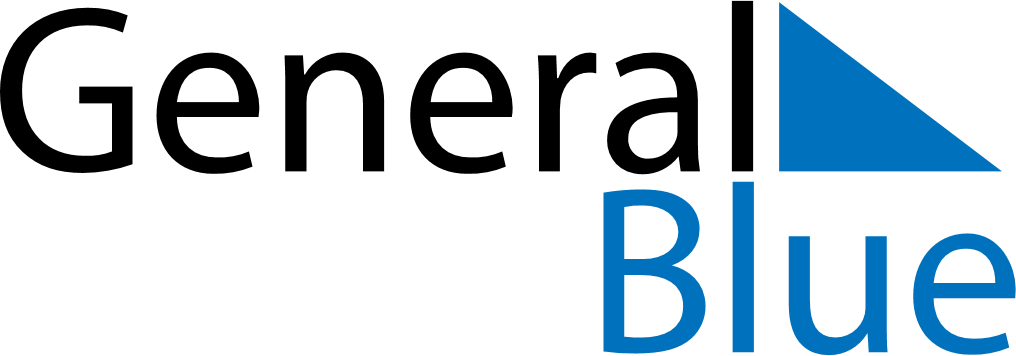 July 2024July 2024July 2024July 2024July 2024July 2024Bilingurr, Western Australia, AustraliaBilingurr, Western Australia, AustraliaBilingurr, Western Australia, AustraliaBilingurr, Western Australia, AustraliaBilingurr, Western Australia, AustraliaBilingurr, Western Australia, AustraliaSunday Monday Tuesday Wednesday Thursday Friday Saturday 1 2 3 4 5 6 Sunrise: 6:22 AM Sunset: 5:27 PM Daylight: 11 hours and 4 minutes. Sunrise: 6:22 AM Sunset: 5:27 PM Daylight: 11 hours and 4 minutes. Sunrise: 6:22 AM Sunset: 5:27 PM Daylight: 11 hours and 4 minutes. Sunrise: 6:23 AM Sunset: 5:28 PM Daylight: 11 hours and 5 minutes. Sunrise: 6:23 AM Sunset: 5:28 PM Daylight: 11 hours and 5 minutes. Sunrise: 6:23 AM Sunset: 5:28 PM Daylight: 11 hours and 5 minutes. 7 8 9 10 11 12 13 Sunrise: 6:23 AM Sunset: 5:29 PM Daylight: 11 hours and 5 minutes. Sunrise: 6:23 AM Sunset: 5:29 PM Daylight: 11 hours and 6 minutes. Sunrise: 6:23 AM Sunset: 5:29 PM Daylight: 11 hours and 6 minutes. Sunrise: 6:22 AM Sunset: 5:29 PM Daylight: 11 hours and 7 minutes. Sunrise: 6:22 AM Sunset: 5:30 PM Daylight: 11 hours and 7 minutes. Sunrise: 6:22 AM Sunset: 5:30 PM Daylight: 11 hours and 7 minutes. Sunrise: 6:22 AM Sunset: 5:30 PM Daylight: 11 hours and 8 minutes. 14 15 16 17 18 19 20 Sunrise: 6:22 AM Sunset: 5:31 PM Daylight: 11 hours and 8 minutes. Sunrise: 6:22 AM Sunset: 5:31 PM Daylight: 11 hours and 9 minutes. Sunrise: 6:22 AM Sunset: 5:32 PM Daylight: 11 hours and 9 minutes. Sunrise: 6:22 AM Sunset: 5:32 PM Daylight: 11 hours and 10 minutes. Sunrise: 6:22 AM Sunset: 5:32 PM Daylight: 11 hours and 10 minutes. Sunrise: 6:21 AM Sunset: 5:33 PM Daylight: 11 hours and 11 minutes. Sunrise: 6:21 AM Sunset: 5:33 PM Daylight: 11 hours and 11 minutes. 21 22 23 24 25 26 27 Sunrise: 6:21 AM Sunset: 5:33 PM Daylight: 11 hours and 12 minutes. Sunrise: 6:21 AM Sunset: 5:33 PM Daylight: 11 hours and 12 minutes. Sunrise: 6:20 AM Sunset: 5:34 PM Daylight: 11 hours and 13 minutes. Sunrise: 6:20 AM Sunset: 5:34 PM Daylight: 11 hours and 14 minutes. Sunrise: 6:20 AM Sunset: 5:34 PM Daylight: 11 hours and 14 minutes. Sunrise: 6:20 AM Sunset: 5:35 PM Daylight: 11 hours and 15 minutes. Sunrise: 6:19 AM Sunset: 5:35 PM Daylight: 11 hours and 15 minutes. 28 29 30 31 Sunrise: 6:19 AM Sunset: 5:35 PM Daylight: 11 hours and 16 minutes. Sunrise: 6:18 AM Sunset: 5:36 PM Daylight: 11 hours and 17 minutes. Sunrise: 6:18 AM Sunset: 5:36 PM Daylight: 11 hours and 17 minutes. Sunrise: 6:18 AM Sunset: 5:36 PM Daylight: 11 hours and 18 minutes. 